Asthma Management PolicyMandatory – Quality Area 2This policy was written in consultation with Asthma Australia.Asthma Australia’s Asthma & the Child in Care Model Policy has been incorporated into this policy by ELAA. For more detailed information, visit Asthma Australia’s website:  www.asthma.org.auPURPOSEThis policy will outline the procedures to:ensure educators, staff and parents/guardians are aware of their obligations and the best practice management of asthma at Woodridge Pre-school.ensure that all necessary information for the effective management of children with asthma enrolled at Woodridge Pre-school is collected and recorded so that these children receive appropriate attention when requiredrespond to the needs of children who have not been diagnosed with asthma and who experience breathing difficulties (suspected asthma attack) at the service.ensuring Asthma Action Plans are provided by parents/guardians for the child prior to commencementdevelop risk-minimisation and communication plan in conjuction with Woodridge Pre-School and parents/guardiansThis policy should be read in conjunction with the Dealing with Medical Conditions Policy.Policy statementValuesWoodridge Pre-school is committed to:providing a safe and healthy environment for all children enrolled at the serviceproviding an environment in which all children with asthma can participate to their full potentialproviding a clear set of guidelines and procedures to be followed with regard to the management of asthmaeducating and raising awareness about asthma among educators, staff, parents/guardians and any other person(s) dealing with children enrolled at the service.ScopeThis policy applies to the Approved Provider, Persons with Management or Control, Nominated Supervisor, Persons in Day to Day Charge, educators, staff, students on placement, volunteers, parents/guardians, children and others attending the programs and activities of Woodridge Pre-school.Asthma management should be viewed as a shared responsibility. While Woodridge Pre-school recognises its duty of care towards children with asthma during their time at the service, the responsibility for ongoing asthma management rests with the child’s family and registered medical practitioner.Background and legislationBackgroundAsthma is a chronic, treatable health condition that affects approximately one in 9 Australian children and is one of the most common reasons for childhood admission to hospital. With good asthma management, people with asthma need not restrict their daily activities. Community education assists in generating a better understanding of asthma within the community and minimising its impact.Symptoms of asthma include wheezing, coughing (particularly at night), chest tightness, difficulty in breathing and shortness of breath, and symptoms may vary between children. It is generally accepted that children under six years of age do not have the skills and ability to recognise and manage their own asthma without adult assistance. With this in mind, a service must recognise the need to educate staff and parents/guardians about asthma and promote responsible asthma management strategies.Legislation that governs the operation of approved children’s services is based on the health, safety and welfare of children, and requires that children are protected from hazards and harm. The Approved Provider will ensure that there is at least one educator on duty at all times who has current approved emergency asthma management training in accordance with the Education and Care Services National Regulations 2011 (Regulation 136(c)). As a demonstration of duty of care and best practice, ELAA recommends all educators have current approved emergency asthma management training (refer to Definitions).Legislation and standardsRelevant legislation and standards include but are not limited to:Education and Care Services National Law Act 2010: Sections 167, 169, 174Education and Care Services National Regulations 2011: Regulations 90, 92, 93, 94, 95, 96, 136, 137Health Records Act 2001 (Vic)National Quality Standard, Quality Area 2: Children’s Health and SafetyPrivacy Act 1988 (Cth)Privacy and Data Protection Act 2014 (Vic)Public Health and Wellbeing Act 2008 (Vic)Public Health and Wellbeing Regulations 2009 (Vic)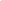 DefinitionsThe terms defined in this section relate specifically to this policy. For commonly used terms e.g. Approved Provider, Nominated Supervisor, Regulatory Authority etc. refer to the General Definitions section of this manual.Approved Emergency Asthma Management (EAM) training: Training that is approved by the National Authority in accordance with Division 7 of the National Regulations, and is listed on the ACECQA website: http://www.acecqa.gov.au. EAM training provides knowledge about the underlying causes of asthma, asthma triggers, and the recognition and treatment of an asthma attack.Asthma ActionPlan: A record of information on an individual child’s asthma and its management, including contact details, what to do when the child’s asthma worsens and the treatment to be administered in an emergency. An Asthma Action Plan template specifically for use in children’s services can be downloaded from Asthma Australia’s website: www.asthma.org.au (refer to Attachment 2)Asthma emergency: The onset of unstable or deteriorating asthma symptoms requiring immediate treatment with reliever medication.Asthma Emergency kit: Kits should contain:reliever medication2 small volume spacer devices2 compatible children’s face masks (for children under the age of four)record formasthma first aid instruction card.
Asthma Australia recommends that spacers and face masks are for single-use only. Woodridge Pre-school has one spacer and one mask in each room, which will be immediately replaced once used.Asthma triggers: Things that may induce asthma symptoms, for example, pollens, colds/viruses, dust mites, smoke and exercise. Asthma triggers will vary from child to child.Duty of care: A common law concept that refers to the responsibilities of organisations to provide people with an adequate level of protection against harm and all reasonable foreseeable risk of injury.Medication record: Contains details for each child to whom medication is to be administered by the service. This includes the child’s name, signed authorisation to administer medication and a record of the medication administered, including time, date, dosage, manner of administration, name and signature of the person administering the medication and of the person checking the medication, if required (Regulation 92). A sample medication record is available on the ACECQA website.Metered dose inhaler (puffer): A common device used to administer reliever medication.Puffer: The common name for a metered dose inhaler.Reliever medication: This comes in a blue/grey metered dose inhaler containing salbutamol, an ingredient used to relax the muscles around the airways to relieve asthma symptoms. This medication is always used in an asthma emergency. Reliever medication is commonly sold by pharmacies as Airomir, Asmol, or Ventolin.Risk minimisation plan: Provides information about child-specific asthma triggers and strategies to avoid these in the service (refer to Attachment 4).Spacer: A plastic chamber device used to increase the efficiency of delivery of reliever medication from a puffer. It should always be used in conjunction with a puffer device and may be used in conjunction with a face mask.Staff record: Must be kept by the service and include details of the Nominated Supervisors, the educational leader, other staff members, volunteers and the Responsible Person. The record must include information about qualifications, training and details of the Working with Children Check (Regulations 146–149). A sample staff record is available on the ACECQA website: www.acecqa.gov.au Sources and related policiesSourcesAsthma Australia: www.asthma.org.au or phone 1800 278 462 (toll free) Australian Children’s Education and Care Quality Authority (ACECQA):  www.acecqa.gov.au Guide to the Education and Care Services National Law and the Education and Care Services National Regulations 2011, ACECQA.Service policiesAdministration of Medication PolicyAnaphylaxis and Allergic Reactions PolicyDealing with Medical Conditions PolicyEmergency and Evacuation PolicyExcursions and Service Events PolicyIncident, Injury, Trauma and Illness PolicyPrivacy and Confidentiality PolicyStaffing Policy.ProceduresThe Approved Provider or Persons with Management and Control is responsible for:providing the Nominated Supervisor and all staff with a copy of the service’s Asthma Management Policy  and ensuring that they are aware of asthma management strategies (refer to Attachment 1) upon employment at the serviceProviding families with access of the service’s Asthma Management Policy and Dealing with Medical Conditions Policy upon enrolment of their child (Regulation 90, 91)Ensuring that induction procedures for casual and relief staff include information about children attending the service who have been diagnosed with asthma, and the location of their medication and action plansproviding approved Emergency Asthma Management (EAM) training (refer to Definitions) to staff as required under the National Regulationsensuring at least one staff member with current approved Emergency Asthma Management (EAM) training (refer to Definitions) is on duty at all timesensuring that all educators’ approved first aid qualifications, anaphylaxis management training and Emergency Asthma Management (EAM) training are current (within the previous 3 years), meet the requirements of the National Law (Section 169(4)) and National Regulations (Regulation 136, 137), and are approved by ACECQAensuring the details of approved Emergency Asthma Management (EAM) training (refer to Definitions) are included on the staff record (refer to Definitions)providing parents/guardians with a copy of the service’s Asthma Policy upon enrolment of their child (Regulation 91)identifying children with asthma during the enrolment process and informing staffensuring families provide a copy of their child’s Asthma Action Plan (refer to Definitions and Attachment 2), in consultation (if possible) with their registered medical practitioner, following enrolment and prior to the child commencing at the service (Regulation 90). The Asthma Action Plan should be reviewed and updated at least annuallydeveloping a Risk Minimisation Plan (refer to Definitions and Attachment 4) for every child with asthma, in consultation with parents/guardiansDeveloping and implementing a communication plan (refer to Definitions) ensuring that relevant staff members and volunteers are informed about the child medical conditions policy, the Asthma Action Plan and Risk Minimisation Plan for the child in consultation with families (Regulation 90 (c) (iv)(A)(B)) (refer to Dealing with Medical Conditions)Maintaining ongoing communication between ECT/educators/staff and families in accordance with the strategies identified in the communication plan (refer to Definitions), to ensure current information is shared about specific medical conditions within the service (refer to Dealing with Medical Conditions)Ensuring a copy of the child’s Asthma Action Plan is accessible and known to staff in the service. (Regulations 90 (iii)(D)). Prior to displaying the Asthma Action Plan, the nominated supervisor must explain to families the need to display the plan for the purpose of the child’s safetyEnsuring that all children with asthma have an Asthma Action Plan,Risk Minimisation Plan and Communication Plan filed with their enrolment recordensuring a medication record is kept for each child to whom medication is to be administered by the service (Regulation 92)ensuring parents/guardians of all children with asthma provide reliever medication and a spacer (including a child’s face mask, if required) at all times their child is attending the serviceimplementing an asthma first aid procedure (refer to Attachment 1) consistent with current national recommendationsensuring that all staff are aware of the asthma first aid procedureensuring adequate provision and maintenance of asthma first aid kits (refer to Definitions)ensuring the expiry date of reliever medication is checked regularly and replaced when required, and that spacers and face masks are replaced after every usefacilitating communication between management, educators, staff and parents/guardians regarding the service’s Asthma Policy and strategiesidentifying and minimising asthma triggers (refer to Definitions) for children attending the service, where possibleensuring that children with asthma are not discriminated against in any wayensuring that children with asthma can participate in all activities safely and to their full potentialimmediately communicating any concerns with parents/guardians regarding the management of children with asthma at the servicedisplaying Asthma Australia’s Asthma First Aid poster (refer to Sources and Attachment 3) in key locations at the serviceensuring that medication is administered in accordance with the Administration of Medication Policyensuring that when medication has been administered to a child in an asthma emergency without authorisation from the parent/guardian or authorised nominee, the parent/guardian of the child and emergency services are notified as soon as is practicable (Regulation 94)following appropriate reporting procedures set out in the Incident, Injury, Trauma and Illness Policy in the event that a child is ill, or is involved in a medical emergency or an incident at the service that results in injury or trauma.The Nominated Supervisor or Person in Day to Day charge is responsible for:ensuring that induction procedures for casual and relief staff include information about children attending the service who have been diagnosed with asthma, and the location of their medication and action plansmaintaining current approved Emergency Asthma Management (EAM) (refer to Definitions) qualificationsensuring that all educators’ approved first aid qualifications, anaphylaxis management training and Emergency Asthma Management (EAM) training are current, meet the requirements of the National Law (Section 169(4)) and National Regulations (Regulation 137), and are approved by ACECQAensuring that medication is administered in accordance with the child’s Asthma Action Plan and the Administration of Medication PolicyImplementing an asthma first aid procedure (refer to Procedures) consistent with current national recommendationsensuring that when medication has been administered to a child in an asthma emergency without authorisation from the parent/guardian or authorised nominee, medical practitioner or emergency services the parent/guardian of the child and emergency services are notified as soon as is practicable (Regulation 94)following appropriate reporting procedures set out in the Incident, Injury, Trauma and Illness Policy in the event that a child is ill, or is involved in a medical emergency or an incident at the service that results in injury or traumaensuring an Asthma Emergency Kit (refer to Definitions) is taken on all excursions and other offsite activities (refer to Excursions and Service Events Policy)compiling a list of children with asthma and placing it in a secure, but readily accessible, location known to all staff. This should include the Asthma Care Plan for each childorganising asthma management information sessions for parents/guardians of children enrolled at the service, where appropriateensuring programmed activities and experiences take into consideration the individual needs of all children, including any children with asthma.Educators and other staff are responsible for:ensuring that they are aware of the service’s Asthma Policy and asthma first aid procedure (refer to Attachment 1)ensuring that they can identify children displaying the symptoms of an asthma attack and locate their personal medication, Asthma Action Plans and the asthma first aid kitmaintaining current approved Emergency Asthma Management (EAM) (refer to Definitions) qualificationsidentifying and, where possible, minimising asthma triggers (refer to Definitions) as outlined in the child’s Asthma Action Plantaking the asthma first aid kit, children’s personal asthma medication and Asthma Action Plans on excursions or other offsite eventsensuring that medication is administered in accordance with the child’s Asthma Action Plan and the Administration of Medication Policydeveloping a Risk Minimisation Plan (refer to Definitions and Attachment 4) for every child with asthma in consultation with parents/guardiansimplementing an asthma first aid procedure (refer to Procedures) consistent with current national recommendationsensuring that when medication has been administered to a child in an asthma emergency without authorisation from the parent/guardian or authorised nominee, medical practitioner or emergency services the parent/guardian of the child and emergency services are notified as soon as is practicable (Regulation 94)following appropriate reporting procedures set out in the Incident, Injury, Trauma and Illness Policy in the event that a child is ill, or is involved in a medical emergency or an incident at the service that results in injury or traumaensuring an Asthma Emergency Kit (refer to Definitions) is taken on all excursions and other offsite activities (refer to Excursions and Service Events Policy)discussing with parents/guardians the requirements for completing the enrolment form and medication record for their childconsulting with the parents/guardians of children with asthma in relation to the health and safety of their child, and the supervised management of the child’s asthmacommunicating any concerns to parents/guardians if a child’s asthma is limiting his/her ability to participate fully in all activitiesensuring that children with asthma are not discriminated against in any wayensuring that children with asthma can participate in all activities safely and to their full potential.Parents/guardians are responsible for:reading the service’s Asthma Policyinforming staff, either on enrolment or on initial diagnosis, that their child has asthmaproviding a copy of their child’s Asthma Action Plan to the service and ensuring it has been prepared in consultation with, and signed by, a medical practitioner. The Asthma Action Plan should be reviewed and updated at least annuallyensuring all details on their child’s enrolment form and medication record (refer to Definitions) are completed prior to commencement at the serviceworking with staff to develop a Risk Minimisation Plan (refer to Definitions and Attachment 4) for their childproviding an adequate supply of appropriate asthma medication and equipment for their child at all times and ensuring it is appropriately labelled with the child’s namenotifying staff, in writing, of any changes to the information on the Asthma Action Plan, enrolment form or medication recordcommunicating regularly with educators/staff in relation to the ongoing health and wellbeing of their child, and the management of their child’s asthmaencouraging their child to learn about their asthma, and to communicate with service staff if they are unwell or experiencing asthma symptoms.Volunteers and students, while at the service, are responsible for following this policy and its procedures.ProceduresAsthma Australia’s Asthma First Aid 2023: ASTHMA FIRST AID EvaluationIn order to assess whether the values and purposes of the policy have been achieved, the Approved Provider will:regularly seek feedback from everyone affected by the policy regarding its effectivenessmonitor the implementation, compliance, complaints and incidents in relation to this policykeep the policy up to date with current legislation, research, policy and best practicerevise the policy and procedures as part of the service’s policy review cycle, or as requirednotify parents/guardians at least 14 days before making any changes to this policy or its procedures, unless a lesser period is necessary due to risk (Regulation 172 (2)).AttachmentsAttachment 1: Asthma First Aid ProcedureAttachment 2: Asthma Action Plan – download from the Asthma Australia website: http://asthma.org.au/treatment-diagnosis/asthma-action-plan/ Attachment 3: Asthma First Aid poster – download from the Asthma Australia website: https://asthma.org.au/about-asthma/how-we-can-help/first-aid/Attachment 4: Asthma Risk Minimisation Plan – download from the ELAA website: https://elaa.org.au/wp-content/uploads/2020/02/asthma-risk-minimisation-plan.pdf AuthorisationThis policy was adopted by the Approved Provider of Woodridge Pre-school in March 2024.Review date:   March 2027AcknowledgementELAA acknowledges the contribution of Asthma Australia in developing this policy. If your service is considering changing any part of this model policy please contact Asthma Australia to discuss your proposed changes (refer to Sources).